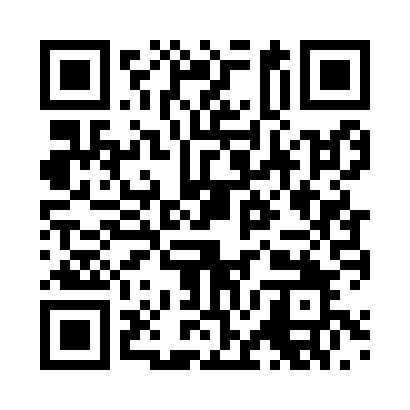 Prayer times for Alst, GermanyWed 1 May 2024 - Fri 31 May 2024High Latitude Method: Angle Based RulePrayer Calculation Method: Muslim World LeagueAsar Calculation Method: ShafiPrayer times provided by https://www.salahtimes.comDateDayFajrSunriseDhuhrAsrMaghribIsha1Wed3:275:591:265:298:5411:152Thu3:235:571:265:308:5611:183Fri3:195:551:265:318:5711:224Sat3:155:531:265:318:5911:255Sun3:125:521:265:329:0111:286Mon3:115:501:265:339:0211:327Tue3:115:481:255:339:0411:328Wed3:105:461:255:349:0511:339Thu3:095:451:255:359:0711:3410Fri3:095:431:255:359:0911:3411Sat3:085:411:255:369:1011:3512Sun3:075:401:255:369:1211:3613Mon3:075:381:255:379:1311:3614Tue3:065:361:255:389:1511:3715Wed3:055:351:255:389:1611:3816Thu3:055:341:255:399:1811:3817Fri3:045:321:255:399:1911:3918Sat3:045:311:255:409:2111:4019Sun3:035:291:255:419:2211:4020Mon3:035:281:265:419:2411:4121Tue3:025:271:265:429:2511:4222Wed3:025:251:265:429:2711:4223Thu3:015:241:265:439:2811:4324Fri3:015:231:265:439:2911:4325Sat3:015:221:265:449:3111:4426Sun3:005:211:265:449:3211:4527Mon3:005:201:265:459:3311:4528Tue2:595:191:265:459:3411:4629Wed2:595:181:265:469:3611:4730Thu2:595:171:275:469:3711:4731Fri2:595:161:275:479:3811:48